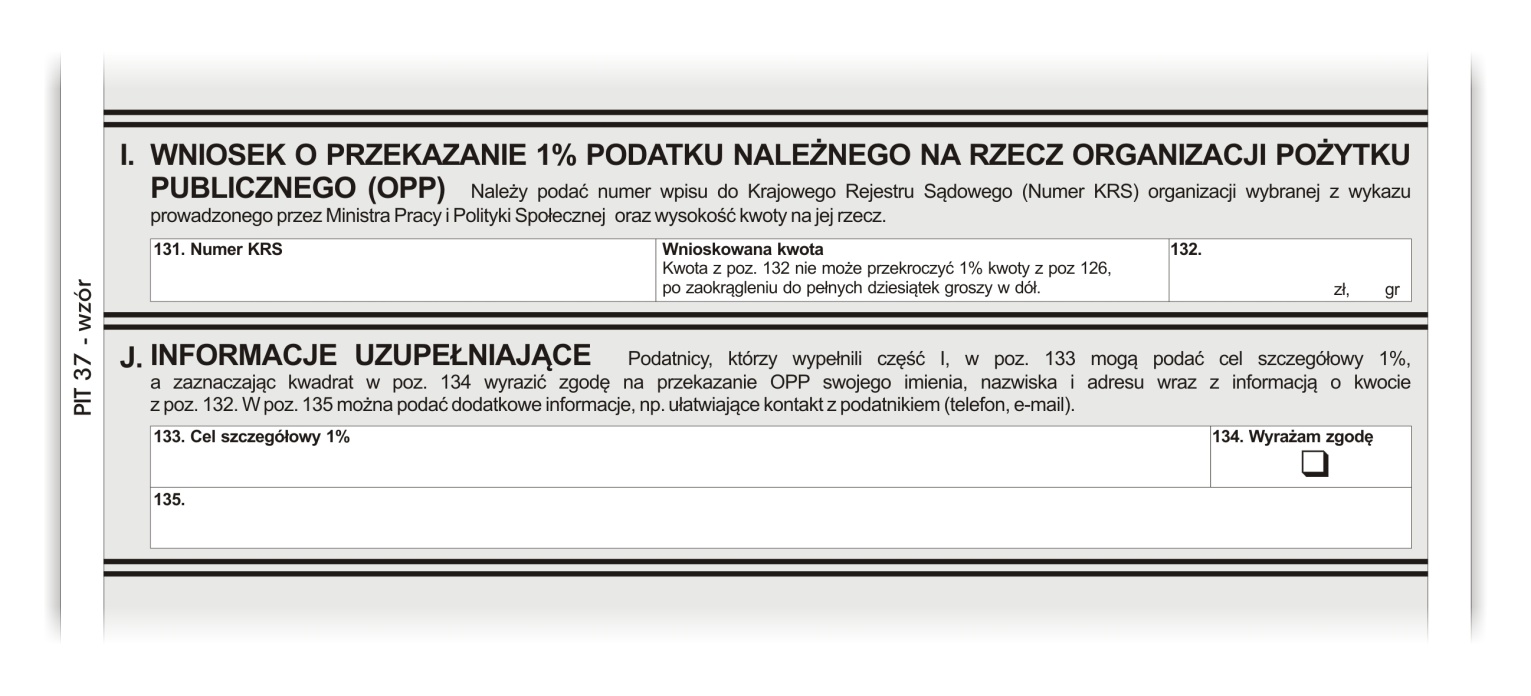 Przekaż 1% podatku na pomoc dla .....W tym celu wystarczy w deklaracji podatkowej za 2013 r. wpisać:(przykład dotyczy PIT-37) pozycja 131: 	Numer KRS: KRS 0000037904 pozycja 132: 	Kwota 1% podatku pozycja 133: 	Rubryka „Informacje uzupełniające”:                      	numer członkowski, nazwisko i imię podopiecznegoSzanowni Darczyńcy, prosimy o wyrażenie zgody w formularzu PIT na przekazanie swoich danych organizacji pożytku publicznego – dzięki temu będziemy wiedzieli, kto udzielił wsparcia naszym podopiecznym.